台北和平基督長老教會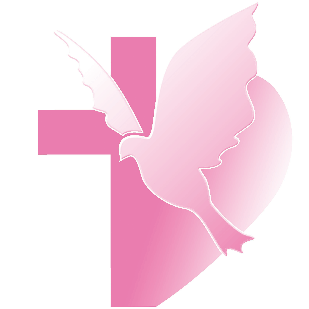 【根植於基督—謹慎來建造】(華語)【釘根佇基督—謹慎來起造】(台語)主日禮拜程序【講道大綱】一、若沒有奉差遣，怎能傳道呢？二、佳美腳蹤，報好消息三、做一位奉差遣的人四、學習典範、承接使命【金句】若沒有奉差遣，怎能傳道呢？如經上所記：「報福音、傳喜信的人，他們的腳蹤何等佳美！」(羅10:15) 【默想】1. 我與普世宣教的關係與責任有哪些？2. 我如何參與普世宣教？3. 我是否願意回應主呼召，成為奉差遣的人？【本週樂活讀經進度】【重要事工消息】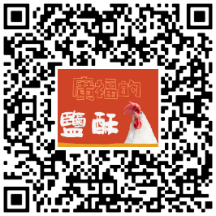 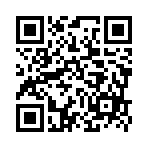 代表本主日有聚會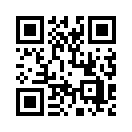 一、前言最近疫情又開始嚴重了起來，不過不同於以往，因為許多人都已經打了疫苗，重症病患少，整個國家政策採取正常生活，積極防疫，所以我們得以繼續聚會。當然，或許有些兄姊，因為各種原因無法施打疫苗，只能在家裡做線上禮拜，願你們也透過各種方式，跟教牧團隊聯繫，讓我們能持續的關心到你們。而就以正常生活來說，因為疫情，已經停辦兩年的福音隊、服務隊今年希望有機會能夠正常辦理。不過從我二月底講道鼓勵大家願意一起來參與宣教的事工，到現在其實同工的招募還是十分困難。事實上，到七八月份之前，福音隊、服務隊是否能夠辦理，變數還是很多，但是若能成行，初期同工的招募還這麼缺人的情況下，真的也令人擔憂。服務隊是與校園的飛颺團隊合作，透過與金華國中的聯繫，做花蓮偏鄉學校的暑期營會，期待我們有足夠的青年大學生，願意一起加入，讓這不只是單純國中生服務學習的營隊，更是我們青年透過陪伴，分享福音的好機會。而教會的福音隊，從去年開始接觸，到今年，我們真的很希望能夠前往苗栗達比拉斯教會陪伴當地最少四間教會的兒童。不過到現在的同工數目，還不到去年招募的一半，我知道兄姊對於教會的宣教行動，都十分的關心，但是當我們真正要行動的時候，卻發現能夠動員的能力不足，這當中必然有許多的問題，是我們要一起面對關心的。事實上，今年的培靈會，參與的兄姊也少了不只一半以上。有兄姊說，可能是推廣宣傳的方式不夠清楚，許多人還沒搞清楚，培靈會就已經結束了。不過縱使如此，不知道兄姊知道嗎？今年我們有一個比去年規模還大的抄寫聖經活動，大家開始參與了嗎？去年我們抄寫加拉太書，共有六章，每章大概二十幾節，其實真的容易很多。今年希望大家有機會透過抄寫聖經，進入耶穌生平，也挑選了篇幅最少的馬可福音，不知道大家是否開始抄寫了呢？這個抄寫不會帶來甚麼美好的功德累積，但是可以幫助我們在抄寫的過程中，慢慢地跟隨著耶穌走過他的一生。又因為內容真的不少，共有十六章，每章又差不多有四五十節，可以說是去年的四五倍的抄寫量，所以鼓勵大家一個禮拜抄一章，我們一起，慢慢地來讀、來寫、來默想耶穌的行動對我們帶來的意義。不知道又有多少人願意一起來參加呢？當然今年有增加了繪圖與漫畫，或是經文背誦，希望大家不要被大量的抄寫，給嚇到了。其實我知道，大量的抄寫對許多人來說，真的不簡單，我自己電腦打字多了，每次寫字手都會很痛。每天寫一面，一個禮拜也才完成五到七面，剛好是一個章節的份量。而我們這次的計畫預計到七月底能抄完，馬可福音有十六章，但是從活動開始到七月底，我們有十九週，就算是現在開始，都還是能趕得上。或者，就算前面三章沒有抄寫，從第四章開始也沒問題。我們不是在拚業績、做功課，而是期待能透過這樣的抄寫，讓我們再一次進入聖經中，耶穌時代的世界。回想著培靈會鄭牧師的分享(沒參加培靈會的，依然可以上網路看線上的錄影)，我們知道，聖經所記錄的事件，不只是一個很久遠以前的故事，乃是今日我們的生命依然要面對的挑戰與經歷。許多兄姊問，抄寫聖經、聖經繪圖，甚至聖經背誦、說故事比賽，這到底有甚麼意義？	這些活動最大的意義，就是透過我們從群體的行動中，不是一個人，而是群體，再一次透過抄寫、繪畫、述說，來建造信仰整全的脈絡，不是一段經文，不是一個道理，而是看見上帝一個完整的行動，在過去、今日、未來所帶來的影響與意義。二、聖經的世界我想大家都知道下個禮拜是復活節。為什麼是復活節？因為耶穌的確被當世代的人們遺棄，並且被釘了十字架而復活。那麼他們為什麼要把耶穌釘十字架？耶穌醫病趕鬼，耶穌正確的詮釋著舊約聖經中上帝的旨意，為什麼他還要被人們憤怒地送上十字架？	我們透過福音書的描述，還有學者對當時以色列文化的研究，我們可以看到因為耶穌不符合他們的期待，所以不管耶穌做了甚麼，最終還是得面臨被人們集體遺棄的下場。不對！不是集體遺棄，因為他們對耶穌的期待太大了，所以當耶穌沒能回應他們的期待，他們就想要殺了耶穌。今天的經文，我們清楚的看見了，人們寧願釋放一個窮凶惡極的罪犯，也不要釋放耶穌，就可以知道人們的情緒是多麼激烈。不要以為這只是單純的群眾操弄，人們從耶穌進城對耶穌的歡呼，到不到一週的時間，想要殺死耶穌，這個轉變，不能以為只是宗教領袖的操弄，更重要的是，人們因為對於耶穌錯誤的期待，使得最後眾人竟然犯下這樣的錯誤。錫安的民哪，應當大大喜樂；耶路撒冷的民哪，應當歡呼。看哪，你的王來到你這裏！他是公義的，並且施行拯救，謙謙和和地騎著驢，就是騎著驢的。撒迦利亞9:9伯利恆、以法他啊，你在猶大諸城中為小，將來必有一位從你那裡出來，在以色列中為我作掌權的；他的根源從亙古，從太初就有。彌迦書5：2	當時的以色列人期待什麼？以色列人這個時期，被羅馬帝國管轄，對他們而言，上帝透過先知應許的釋放與救贖，早就應該臨到。事實上早前挾制他們的國家，不論是亞述、巴比倫帝國早就敗於波斯帝國之手，而波斯帝國也已經分崩離析。西元前一百多年的馬加比王朝，應該可以說是最接近以色列復興期盼的時刻了。馬加比王朝的起源，在於一個老祭司受到迫害，帶著他的兒子抵抗當時控制他們的希臘勢力。其中又以被稱為鐵槌的三子猶大憑藉著極優越的戰鬥力，重新掌控了猶大與耶路撒冷地區。這個鐵鎚的稱號在亞蘭文裡面，唸成馬加比，所以後來的人再提到這段歷史的時候，常常以馬加比王朝來簡稱這個時期的輝煌。	先知在以色列人被擄歸回之後的應許，馬加比王朝的當權者，可說是最接近的了。因為自從以色列南北國滅亡之後，以色列人民就一直過著看人臉色的日子，縱使重建聖殿，也依然需要受到當權政府的騷擾。鐵鎚猶大，重新拿回了屬於以色列人的光榮，聖殿的自主權，更是重新恢復了聖殿對上帝的獻祭，到今日以色列人依然過著的光明節，就是在紀念這個美好的時刻。不過這樣美好的光景，並沒有持續太久，以色列人與希臘勢力的衝突，甚至馬加比王朝中的依然上演著宮廷的鬥爭劇碼，最後甚至出了一個殘暴的君王，為了鞏固自己的勢力，濫殺幾萬人民也在所不惜。一個延續百年短暫的王朝，就此結束。	耶穌時期的以色列人期待甚麼？既然短暫興起的馬加比王朝不是上帝的應許，以色列人無法再次經歷像摩西帶領以色列人出埃及般的釋放，他們當然期待的是下一個更有力量，能夠組織以色列人，帶領以色列人重返榮耀，讓以色列人可以在異邦外族間抬頭挺胸的領導人。他們要吃得飽，活得有尊嚴，他們要恢復大衛王朝的榮耀，在耶路撒冷興起上帝的名字，讓列國都到以色列人中間，頌讚上帝的名。這個時候耶穌來到他們當中，能夠讓四千人、五千人吃飽，說話帶有上帝而來的力量，又能醫病趕鬼，如果上帝應許的彌賽亞不是耶穌，那麼真的很難想像，彌賽亞應該得長成甚麼樣子了。	「約6:15耶穌既知道眾人要來強逼他作王，就獨自又退到山上去了。」耶穌不只一次拒絕人們，耶穌是每次人們要找他醫病、趕鬼、作王的時候，他就換條路走，繼續他的福音傳揚。而最後一次看似榮耀的場景，就是他在復活的前一周，進入耶路撒冷城的盛大陣容。今天我們也稱為棕樹主日，為什麼，因為棕樹枝代表著勝利、榮耀、和平與歡愉。當人們看見他們引頸期盼的君王，終於走進耶路撒冷城的時候，他們內心的歡呼與雀躍，是無法形容的。他們認為耶穌將為他們帶來釋放、尊嚴與不再受人欺壓的榮耀。我們可以想像，門徒們跟在耶穌的身後，就像是將來掌權的文武百官，這樣的欣喜與尊榮。大家圍著耶穌的頌讚，把衣服鋪滿耶穌所經過的路徑。大聲唱著「和散那！奉主名來的以色列王是應當稱頌的！」是一個完全無法抵擋，勢在必行的結果。這個禮拜，人們聽著耶穌的各樣教訓，心裡想著的是「我們復興(出運)的時刻，就要到了嗎？」	還記得我們今天的經文嗎？是的，本來歡天喜地迎接著耶穌進城的百姓，短短的一個禮拜，竟然成為咒詛耶穌去死的群眾。「把他釘十字架！把他釘十字架！」宗教領袖認證，耶穌不是彌賽亞。而耶穌在眾人面前竟然也不為自己辯護。眾人都已經把耶穌高舉到這個地步，耶穌不能不願意，耶穌只能接受眾人要他當王、當領袖的期待。因為如果耶穌不願意，眾人的期待將會再次落空，而人們還能想像有比耶穌更有能力的人嗎？也就是說，大家都已經這樣高舉耶穌了，如果耶穌不是彌賽亞，那麼耶穌只能死，因為只有耶穌的死亡，才能消彌大家認錯人的尷尬。沒錯，耶穌要不就是擔起領導以色列人對抗羅馬政權，要嘛就是死。甚麼上帝國的榮耀，甚麼上帝的心意，耶穌只要不符合人們的期待，耶穌就不應該存在。三、教會是祝福的供應所嗎？有沒有覺得這樣的畫面，我們有好多類似的經驗呢？幾年前，有許多寺廟的神明都被砍頭了，因為祂們報的明牌不準，許多人玩大樂透摃龜了。當神明無法為人們服務，它們的下場就是被破壞，也因為那幾年許多人瘋狂的行動，幾乎現在大大小小的廟宇，都可以看到被關在鐵籠裡面的神明。而在教會裡面，許多人常說教會是上帝祝福供應的場所，然後開始論說，教會應該提供甚麼樣的服務，教會應該如何關心兄姊的需要，教會應該怎麼樣怎麼樣，如果教會不能做到這些或那些，這就不是一個好教會。其中更有許多人以「我要離開教會」來表達，期待教會能回應他的需要。四、教會是誰？問題就在於，這樣的期待合理嗎？或者說，這些人口中的「教會」到底是誰呢？我們教會的教牧團隊有四個牧師，教會是我們四個牧師嗎？如果是，那麼教會對弟兄姊妹的關心，的確常常做得不夠，因為代表「教會」的我們四個人，實在沒有辦法時時關心所有兄姊的需要。尤其許多兄姊，在生命生活遇到困難的時候，還會特別跟知道的兄姊說「不要讓別人知道」。這樣，就真的更不容易關心了。	或許「教會」不只有我們四個牧師，就長老教會的體制來說，牧師也是小會員的一員，所以或許教會是四個牧師加上十三個長老。所以「教會」是由這十七個人所組成的，這樣對弟兄姊妹的關懷，應該可以比較完全了吧？不過教會好像不只有對兄姊的關心，教會影音設備的維護與使用，電梯消防系統的維護，教會清潔與外面花圃的維護。甚至對外宣教事工的推展，還有音樂、禮拜、新朋友關懷、兄姊的信仰建造各樣事工的推展。其中十三個長老，都是在工作生活之餘，盡心擺上的同工。雖然這看起來絕對比四個牧師的人數還多了許多，但是整個需要面對的工作內容，大家顯得還是力量不足。那麼加上辦公室的全職同工呢？那麼加上執事團隊呢？總人數接近五十人來代表「教會」，看樣子，應該很有說服力了，也應該很具有權威了吧。不過事實上，面對大環境的各種挑戰，大部分長執同工忙於生活、工作的當下，願意付上代價，關心教會的各樣事工已經十分不容易了，要大家代表「教會」來承擔大家的各種期待，好像大家依然覺得做得不好啊。	還是其實這五十個人還不足以代表「教會」，那麼教會到底是誰呢？五、教會是甚麼地方？福音傳揚或者剛剛的問題問錯了，我們不應該問「教會」是誰，我們應該問，教會是甚麼地方？或者，這樣子比較容易，讓我們看見真正有價值的答案。而當我們問，教會是甚麼地方的時候，相信許多人，一定會馬上想到教會是傳揚福音的地方吧。關於這點，大家應該都沒有問題吧。如果一個稱為教會的地方，從來不傳揚耶穌基督，上帝恩典的好消息，這個地方，就算是有美好的建築物，也不能稱為教會吧。學習彼此扶持而這個傳揚福音的地方，因為明白上帝的心意，每個人都知道自己的有限，所以願意學習依靠上帝的力量成為彼此的祝福，這應該也是最基本的，不是嗎？所以我們說，教會是甚麼地方呢？教會是眾人學習彼此扶持的地方，這樣應該也沒有問題吧。畢竟，如果每個人都只顧自己，那麼就算這裡有一群人聚集，也稱不上耶穌的門徒，更稱不上教會不是嗎？信仰建造然後我們剛剛提到「明白上帝的心意」，畢竟「信道是從聽道來的，聽道是從基督的話來的。羅10:17」所以教會應該要有信仰建造的功能，所以我們說教會是甚麼地方呢？教會是建造我們信仰的地方，這樣十分合理吧。畢竟「人未曾信他，怎能求他呢？未曾聽見他，怎能信他呢？沒有傳道的，怎能聽見呢？羅10:14」也就是說，教會傳道讓人聽見，人們因為聽見上帝的道，才能相信，並因為對上帝的信，而開始求告上帝的名。沒有信仰建造的只有各種活動的地方，不能稱為教會對吧。宣教供應站而保羅更進一步挑戰基督徒兄姊說「若沒有奉差遣，怎能傳道呢？羅10:15」，也就是當教會越來越強壯的時候，願意設立宣教師，並為宣教師的工作提供支援，是稱為上帝教會，十分重要的工作不是嗎？一個沒有宣教，或者是不能為宣教工作提供支援的地方，或許可以稱做教會，但是只是自己被建造，自己被愛被供應，卻不能體貼上帝的心意，讓這樣的愛傳到地極，忽視了耶穌的命令，這樣的教會，會不會在時代的變化中慢慢的沒落，甚至萎縮而消失呢？六、上帝國地上臨在事實上我們都知道教會是甚麼地方不是嗎？我們也都知道「教會」不是一個人兩個人，教會是我們所有願意跟隨基督的人，聚集在一起敬拜上帝、回應上帝的地方不是嗎？也就是，教會是耶穌傳揚上帝國的地上臨在，是天國的影子，正如希伯來書的作者所說的「希9:24因為基督並不是進了人手所造的聖所（這不過是真聖所的影像），乃是進了天堂，如今為我們顯在上帝面前；」，我們今日聚集在此處所經歷的，不就是預嘗上帝國美好滋味的地方嗎？那麼在這裡，我們祈求祝福？還是願意擺上自己成為別人的祝福？在這裡我們祈求被關懷，還是願意彼此關懷？在這裡，我們提出各種批判，還是願意擺上自己，讓所有的欠缺被補上呢？七、結語古倫神父在他的書裡面說「有許多人一天到晚講「基督耶穌」，但他們不知道自己想表達的是什麼。對他們而言，基督只是一個專有名詞，是空虛的，沒有任何經驗做基礎。」事實上，基督就是受膏者的意思，也就當我們稱基督耶穌的時候，是代表我們稱耶穌是我們生命的受膏者、生命的王、生命的主。那麼甚麼是耶穌是我們生命的王呢？以色列人想「把耶穌釘十字架」是因為耶穌無法滿足人們的期待，當人們想要一個讓四千五千人吃飽的領袖；當人們要一個凝聚以色列人共同反抗意志的革命家；當人們想要一個呼風喚雨，醫病趕鬼的權威人士，耶穌不是，耶穌也不願意，因此耶穌就被送上十字架。	今天如果我們依然期待教會能提供甚麼樣的服務，那麼我們就只是走向把耶穌再一次釘上十字架的道路。教會甚麼服務都無法提供，因為沒有各位兄姊同心擺上的地方不是教會。而當我們願意因著上帝的話，耶穌的恩典，聚集在一起，讀上帝的話，尋求上帝的心意，傳揚生命得救的好消息，為流離失所的人建立庇護的場所，為宣教師準備一個強大的後援，那麼我們就是教會。我們就是教會，我們就是基督的身體，耶穌基督成為我們的頭，透過我們的回應，在這個不平安的世代中，帶來安慰、祝福、平安與供應。「以弗所書1:23 教會是基督的身體，是那充滿萬有者所充滿的。」願在這復活節的前一周，我們都被那充滿萬有者所充滿。第一堂禮拜講 道：廣　福牧師講 道：廣　福牧師第二堂禮拜講 道：講 道：講 道：廣　福牧師司 會：沈月蓮長老司 會：沈月蓮長老司 會：司 會：司 會：趙國光長老司 琴：林純純執事司 琴：林純純執事司 琴：司 琴：司 琴：周靜瑜姊妹領 詩：領 詩：領 詩：何堅信長老同心歌頌預備心敬拜上帝預備心敬拜上帝預備心敬拜上帝預備心敬拜上帝預備心敬拜上帝會眾會眾序樂安靜等候神安靜等候神安靜等候神安靜等候神安靜等候神司琴司琴宣召司會司會聖詩第一堂(華) 新聖詩 第533首「我愛傳講這故事」(華) 新聖詩 第533首「我愛傳講這故事」(華) 新聖詩 第533首「我愛傳講這故事」(華) 新聖詩 第533首「我愛傳講這故事」會眾會眾聖詩第二堂(台) 新聖詩 第533首「我真愛講這故事」(台) 新聖詩 第533首「我真愛講這故事」(台) 新聖詩 第533首「我真愛講這故事」(台) 新聖詩 第533首「我真愛講這故事」會眾會眾信仰告白尼西亞信經尼西亞信經尼西亞信經尼西亞信經會眾會眾祈禱司會司會啟應 新聖詩 啟應文59 羅馬書10 新聖詩 啟應文59 羅馬書10 新聖詩 啟應文59 羅馬書10 新聖詩 啟應文59 羅馬書10會眾會眾獻詩第一堂傳講救恩傳講救恩傳講救恩傳講救恩緬甸馬可小組緬甸馬可小組獻詩第二堂傳講救恩傳講救恩傳講救恩傳講救恩緬甸馬可小組緬甸馬可小組聖經羅馬書10:14-18羅馬書10:14-18羅馬書10:14-18羅馬書10:14-18司會司會講道奉差遣的人奉差遣的人奉差遣的人奉差遣的人廣福牧師廣福牧師見證第一堂王麗欣姊妹王麗欣姊妹見證第二堂金欣華姊妹金欣華姊妹回應詩第一堂(華) 新聖詩 第535首「福音鐘聲正響亮」(華) 新聖詩 第535首「福音鐘聲正響亮」(華) 新聖詩 第535首「福音鐘聲正響亮」(華) 新聖詩 第535首「福音鐘聲正響亮」會眾會眾回應詩第二堂(台) 新聖詩第535首「福音鐘聲啲大彈」(台) 新聖詩第535首「福音鐘聲啲大彈」(台) 新聖詩第535首「福音鐘聲啲大彈」(台) 新聖詩第535首「福音鐘聲啲大彈」會眾會眾奉獻新聖詩 第382首 第1、5節新聖詩 第382首 第1、5節新聖詩 第382首 第1、5節新聖詩 第382首 第1、5節會眾會眾報告交誼 司會司會祝福差遣第一堂(華) 新聖詩 第402首「懇求主祢引領我腳步」(華) 新聖詩 第402首「懇求主祢引領我腳步」(華) 新聖詩 第402首「懇求主祢引領我腳步」(華) 新聖詩 第402首「懇求主祢引領我腳步」會眾會眾祝福差遣第二堂(台) 新聖詩 第402首「懇求主祢引導我腳步」(台) 新聖詩 第402首「懇求主祢引導我腳步」(台) 新聖詩 第402首「懇求主祢引導我腳步」(台) 新聖詩 第402首「懇求主祢引導我腳步」會眾會眾祝禱廣福牧師廣福牧師阿們頌會眾會眾第三堂禮拜講 道：廣　福牧師講 道：廣　福牧師講 道：廣　福牧師講 道：廣　福牧師司 琴：曾禹棠姊妹 司 琴：曾禹棠姊妹 司 琴：曾禹棠姊妹 司 會：邱寶瑩長老司 會：邱寶瑩長老司 會：邱寶瑩長老司 會：邱寶瑩長老領 詩：薇　依牧師領 詩：薇　依牧師領 詩：薇　依牧師敬拜讚美會眾會眾信仰告白尼西亞信經尼西亞信經尼西亞信經尼西亞信經尼西亞信經會眾會眾消息報告司會司會歡迎禮司會司會守望禱告司會司會奉獻委身新聖詩 第382首 第1、5節新聖詩 第382首 第1、5節新聖詩 第382首 第1、5節新聖詩 第382首 第1、5節新聖詩 第382首 第1、5節會眾會眾獻詩傳講救恩傳講救恩傳講救恩傳講救恩傳講救恩緬甸馬可小組緬甸馬可小組聖經羅馬書10:14-18羅馬書10:14-18羅馬書10:14-18羅馬書10:14-18羅馬書10:14-18司會司會證道信息奉差遣的人奉差遣的人奉差遣的人奉差遣的人奉差遣的人廣福牧師廣福牧師見      證蔣月芬姊妹蔣月芬姊妹回應詩歌我的生命獻給祢我的生命獻給祢我的生命獻給祢我的生命獻給祢我的生命獻給祢會眾會眾祝禱廣  福  牧  師廣  福  牧  師阿們頌會眾會眾日期5/30(一)5/31(二)6/1(三)6/2(四)6/3(五)進度以斯帖記3以斯帖記4以斯帖記5以斯帖記6以斯帖記7禮拜類  別類  別時  間場  地場  地上週人數上週人數禮拜第一堂禮拜第一堂禮拜主日  8：30五樓禮拜堂     實體27/線上71  五樓禮拜堂     實體27/線上71  98300禮拜第二堂禮拜第二堂禮拜主日 10：00三、四樓禮拜堂 實體78/線上96三、四樓禮拜堂 實體78/線上96174300禮拜第三堂禮拜第三堂禮拜主日 11：30五樓禮拜堂     實體11/線上17五樓禮拜堂     實體11/線上1728300禱告會類別類別時間本週本週上週/次下次聚會日期禱告會類別類別時間場地內容 / 主理人數下次聚會日期禱告會第一堂會前禱告第一堂會前禱告主日  8：20五樓禮拜堂教牧團隊46/5禱告會第二堂會前禱告第二堂會前禱告主日  9：50三樓禮拜堂教牧團隊176/5禱告會第三堂會前禱告第三堂會前禱告主日 11：00五樓禮拜堂敬拜團56/5禱告會禱告會禱告會週四 19：301F01陳群鈺姊妹276/2禱告會早禱會早禱會週五  8：40線上聚會陳群鈺姊妹46/10團契聚會松年團契松年團契主日  8：401F01休息6/12團契聚會成人團契成人團契主日  9：00三樓禮拜堂獻詩練習(暫停)6/26團契聚會成人團契成人團契主日 11：302F02練詩(暫停)6/26團契聚會婦女團契婦女團契週二10：001F01休息-團契聚會方舟團契方舟團契週五19：006F03邱淑貞牧師166/10團契聚會青年團契青年團契週六19：00線上聚會專講246/4團契聚會少年團契少年團契週六19：00線上聚會信仰活動216/4小組聚會腓立比小組主日每月第1、3主日11:306F02陳詞章小組長6/5小組聚會腓立比小組主日每月第3主日11:306F01謝敏圓長老6/19小組聚會喜樂小組主日每主日10:006F05林瑜琳長老106/5小組聚會活水小組主日每月第2主日11:307F05吳雅莉牧師6/12小組聚會大數小組主日每月第1、3主日11:307F06許素菲執事6/5小組聚會橄欖小組主日每月第2主日12:006F01卓璇慧執事6/12小組聚會依一小家主日每月第2、4主日11:30B101蔡雅如姊妹6/12小組聚會畢契小家主日每主日下午14:007F06洪婕寧姐妹6/5小組聚會新婚迦拿小組主日每月第3主日13:106F0405邱淑貞牧師166/19小組聚會甘泉小組週二每週二10:006F03賴恩慈長老6/14小組聚會新苗小組週二每週二19:00線上聚會陳群鈺小組長125/31小組聚會安得烈小組10B週二每月第1、3週二19:306F02詹穎雯執事3-小組聚會路加小組週二每月第3週二19:307F06周德盈小組長6/21小組聚會長輩小組三每週三 9:451F休息-小組聚會K.B小組週五每週五10:001F陳群鈺小組長-小組聚會K.B II小組週五每週五10:00線上聚會陳秀惠長老66/3小組聚會安得烈小組10A週六每月第1、3週六14:006F04溫秋菊、鄭麗珠小組長6/4小組聚會葡萄樹小組週六每月第4週六15:006F01黃瑞榮長老6/25查經班以斯拉查經班以斯拉查經班每月第二主日8:45-9:506F03高正吉長老6/12查經班生命建造查經班聖經共讀士師記生命建造查經班聖經共讀士師記每月一次 週六10:00五樓禮拜堂莊信德牧師1276/4詩班樂團撒母耳樂團撒母耳樂團主日12：00B2禮拜堂張中興團長6/26詩班樂團希幔詩班希幔詩班週二20：002F02范恩惠傳道6/21詩班樂團青契敬拜團青契敬拜團週六15：30B1禮拜堂黃俊諺弟兄6/4詩班樂團和平敬拜團和平敬拜團週六14：00B102楊承恩弟兄6/4社區和平關懷站和平關懷站週二~週五 10:00-16:001F01-02粉彩/ 桌遊/ 健身/ 樂活183/粉彩/ 桌遊/ 健身/ 樂活183/-社區繪畫小組繪畫小組週三  9：306F04-05張素椿老師-社區編織班編織班週三 10：00-12：006F03張雅琇長老6/15社區日文學習小組日文學習小組週三 18：002F02乾美穗子姊妹-社區姊妹成長讀書會姊妹成長讀書會週五 09：30-11：306F01沈月蓮長老-社區插花班插花班週五 19：001F01李玉華老師-全新樂活讀經計劃2022年5月30日至6月3日全新樂活讀經計劃2022年5月30日至6月3日全新樂活讀經計劃2022年5月30日至6月3日日期經文默想題目5/30(一)以斯帖記31.末底改的堅持是愚頑還是對上帝的忠誠呢？2.面對哈曼的行動，看似絕望的處境，在現實生活中，我們有遇見過嗎？5/31(二)以斯帖記41.上帝為什麼期待我們眾人時時同心？2.我們今日所在的位置，上帝將如何使用我們為祂發光，成為眾人的祝福？3.蒙恩的群體與蒙恩的個人，哪個才是上帝最大的祝福？6/1(三)以斯帖記51.今日你的生活當中，是否有遇到了極度不公義的事情呢？2.我們怎麼看「主說：『伸冤在我，我必報應。』」這句話呢？6/2(四)以斯帖記61.面對今日生命的困境，我們怎麼看見上帝未來的恩典呢？2.哈曼最大的問題在於他的自以為是與驕傲，我們是否也常常犯下同樣的錯誤呢？3.我們如何在生活的各種細節中，看見上帝的作為呢？6/3(五)以斯帖記71.哈曼被處死的原因有哪些？2.惡人終於罪有應得——被人蒙了臉代表什麼意思？